Patrol Leader Council Agenda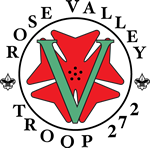 January 8, 2020Opening: Senior Patrol Leader (Welcome, Opening Ceremony)Reading & Approval of Last of Last Meetings Minutes: Recording ScribePatrol Reports:Senior PatrolDarkwing PatrolSpark PatrolPatrol Three PatrolBig Yoshi PatrolSuper Chicken Wing PatrolSupport Position Report:Assistant Senior Patrol Leader for ProgramProgram SpecialistAssistant Senior Patrol Leader for AdministrationQuartermaster/ Assistant Quartermaster/ LibrarianCorresponding Scribe/WebmasterRecording ScribeDen ChiefAssistant Senior Patrol Leader for TrainingTraining InstructorOrder of the Arrow Troop Rep.Recruiting InstructorHistorian Service InstructorReview Meeting Plan Forms:Old Business:New Business:For The Good of the Troop:Announcements: Bobby Fooskas (Corresponding Scribe)Next PLC: Daniel Schicktanz (Recording Scribe) - Wednesday, February 5SPL Minute: Braden MorrisScoutmaster Minute: Ms. KrausMeeting Announcements:January 8. 2020January 17-19 - District Winter Klondike.  Permission Slips are due tonight.  If you did not get your permission slip in tonight and want to go, e-mail Mr. Traverso.  The Planning Meeting is Wednesday, January 15 at 6:00pm. Wednesday, January 22 Meeting - Youth Protection VideosWednesday, January 29 Meeting - Mrs. Crawford is going to hold a Life to Eagle Presentation for all Life Scouts and one of their parents.  Saturday, February 1st to Sunday February 2 - Lock In - More details to followSunday, February 16 - Scout Sunday - Place to be determine.Troop 272 Meeting Plan FormJanuary 15, 2020Theme: COPEService Patrol: DarkwingPre-Opening (7:00 - 7:15)Run a video of high-course COPE elements.Opening Ceremony: (7:15 - 7:25) Scout Law Presentation: By InvitationGroup Instruction: (7:25 - 7:55)What is COPE?Lead a discussion on what COPE is and what it is not. Include one or two simple warmup games as examples.ALL ABOARD  Materials:  12-inch square board for each patrolMethod:  Six to eight patrol members attempt to fit on the board at the same time. They must have both feet off the ground and try to remain on the board for at least 10 seconds.HI LOMethod:  Patrols stand in line with patrol members shoulder to shoulder. They are to arrange themselves in whatever order they’re instructed, by:heightageamount of merit badgesnumber of petsnumber of siblingsin alphabetical order by last nameWhen they have completed the task, they should give the Scout sign and shout their patrol yell.Skills Instruction: (7:55 - 8:25)Discuss the eight principles of COPE, the Full Value Contract, and Challenge by Choice.Plan one or more initiative or trust games to teach the entire unit.Game: (8:25 - 8:35)Closing Ceremony: (8:35 to 8:45)Announcements: Bobby FooskasScoutmaster Minute: Russ JohnsonClosing Ceremony: DarkwingTroop 272 Meeting Plan FormJanuary 23, 2020Service Patrol: Spark PatrolPre-Opening: (7:00 - 7:15)	Return Gear from Winter KlondikeOpening Ceremony: (7:15 - 7:25) Scout Law Presentation: By InvitationsInstruction: (7:25 to 8:35)	Youth Protection VideosActivity: (8:25 to 8:35)	Small Snacks Closing Ceremony: (8:35 to 8:45)Announcements: Bobby FooskasScoutmaster Minute: Mr. TraversoClosing Ceremony: Spark PatrolTroop 272 Meeting Plan FormJanuary 30 2020Theme: COPEService Patrol: Patrol ThreePre-Opening (7:00 - 7:15)MOON BALL Materials:  inflated beach ball for the whole troop or one beach ball for each patrolMethod:  As a team building activity, the object is for a patrol to keep the beach ball aloft as long as possible. Scouts are not allowed to hit the ball twice in a row. This activity becomes exciting as the Scouts count out loud the number of hits and attempt to surpass their personal best.Opening Ceremony: (7:15 - 7:25) Scout Law Presentation: By InvitationGroup Instruction: (7:25 - 7:55)SpottingUse the EDGE method to teach spotting. Discuss how proper spotting is an essential part of COPE safety. Discuss potential risks for both the faller and spotters.Skills Instruction: (7:55 - 8:25)Practice commands and stances.Practice spotting in groups of no less than four.Willow in the WindMethod: Have 8 to 10 Scouts stand shoulder to shoulder in a circle with one Scout (the “faller”) standing rigid (arms crossed with elbows on chest and fingertips at shoulders) in the center. Remaining rigid, the faller falls slowly in any direction. Before the faller moves very far off center, the people in the circle redirect the faller’s body to another arc of the circle. This fall-catch- push sequence continues in a gentle fashion until the faller is relaxed (but remaining rigid) and the people in the circle have gained confidence in their ability to work together toward handling the occasional weight shift of the faller. Change positions so that everyone who chooses can be the faller.Game: (8:25 - 8:35)Closing Ceremony: (8:35 to 8:45)Announcements: Bobby FooskasScoutmaster Minute: Mr KrausClosing Ceremony: Patrol Three